Planning mardi 31 mars 2020Conjugaison : exercice passé composé Géométrie : exercice codageGéographie : question + copier la leçon Anglais : les aliments  exercice (évaluation mardi 7 avril)Lecture texte 2 l’odyssée + questionsConjugaison : Exercices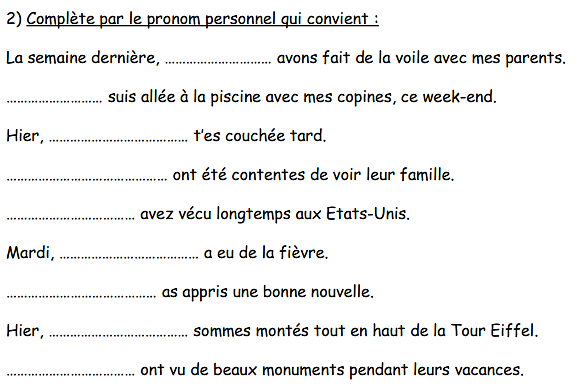 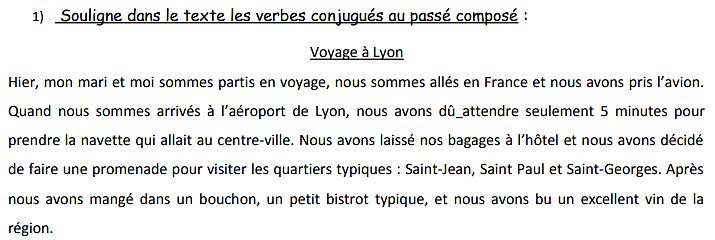 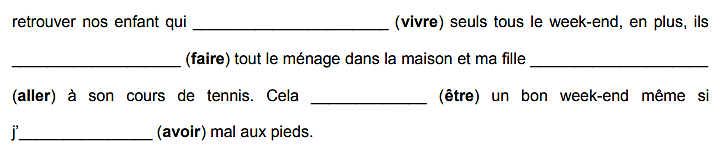 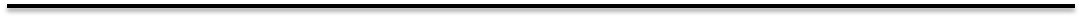 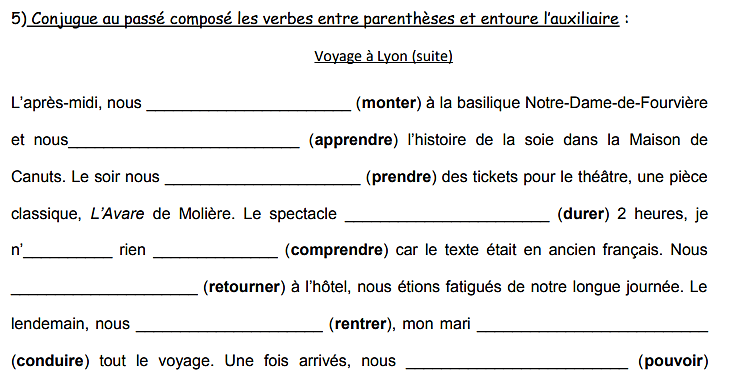 Géographie : exercice + leçon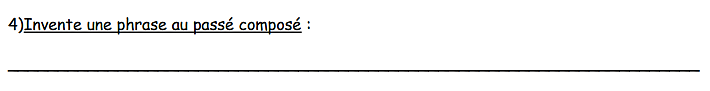 Dans un premier temps : réponds aux questions.1) Que faisons-nous tous les jours qui nécessite l’utilisation de l’eau ?2) A-t-on avis combien de litres d’eau une personne utilise-t-elle par jour ?Copier la leçon dans le cahier jaune côté Géographie :Consommer de l’eauUne personne consomme plus de 100 litres d’eau par jour pour boire, se laver, faire la vaisselle, la lessive… Il faut également de l’eau pour arroser les champs, nettoyer les rues ou remplir la piscine municipale. Tout cela représente une importante consommation d’eau. L’eau n’est pas illimitée, il faut donc faire attention à sa consommation.Anglais :	Water • 							• Poisson	Chicken •							• Pomme	Potato •							• riz	Banana•							• raisin	Kiwi•								• viande	Apple•							• eau	Pear•								• pain	Cheese•							• poulet	Meat•							• pomme de terre	Milk•								• banane	Egg•								•Pâtes	Fish •								•fraises	Rice •								• kiwi	Pasta •							• poire	Ice cream•							• Frites	French fries•						• oeuf	Strawberry •						• lait	Bread •							• fromage	Grapes •							• glaceGéométrie: codage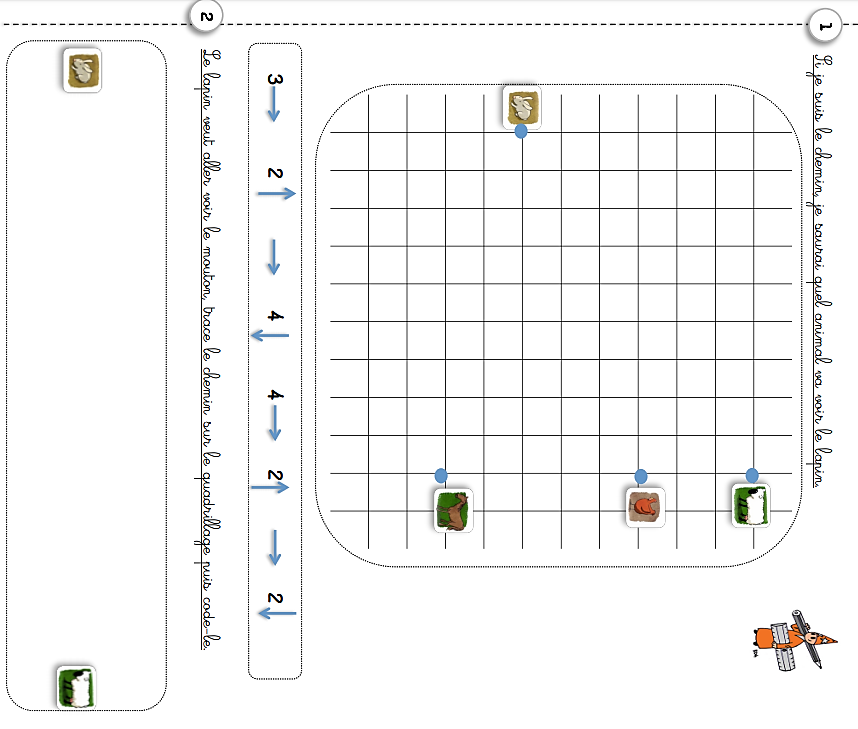 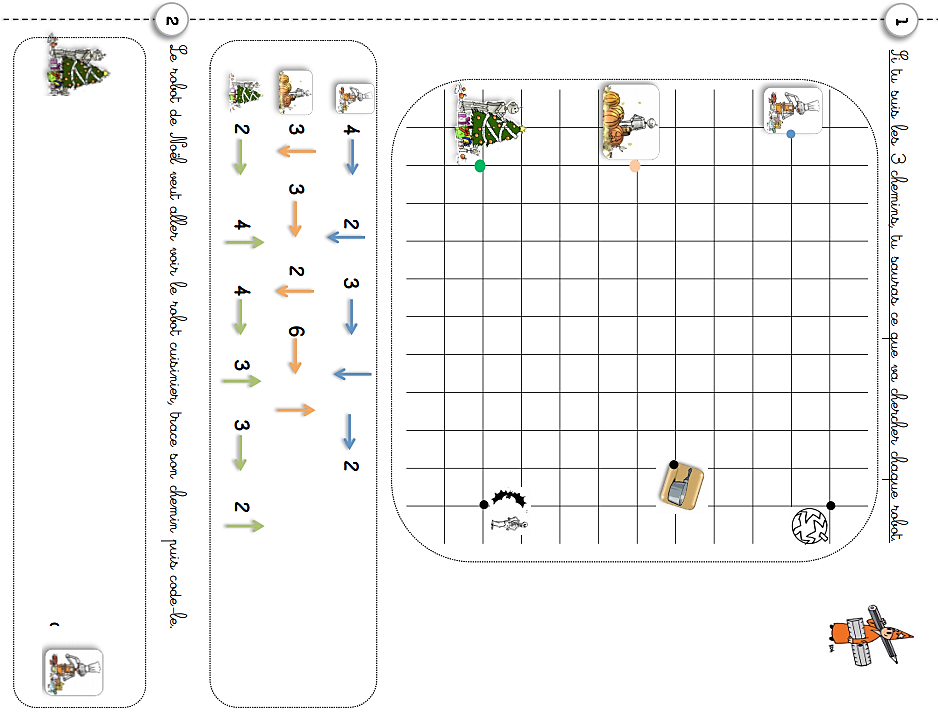 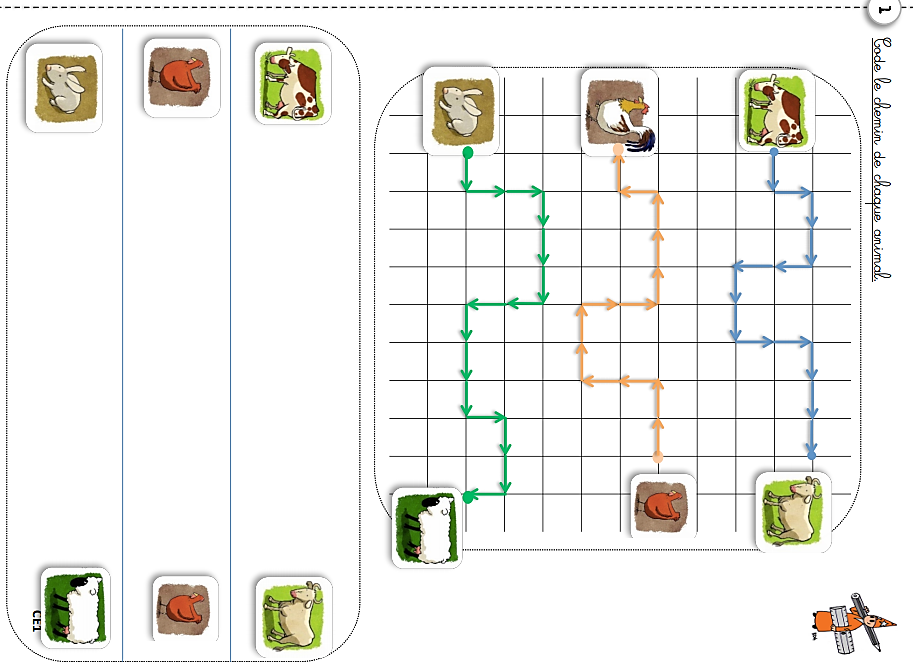 